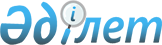 Су қорғау аймақтары мен белдеулерін және оларды шаруашылықта пайдаланудың режимі мен ерекше жағдайларын белгілеу жөніндегі әкімдіктің кейбір қаулыларына өзгерістер енгізу туралы
					
			Күшін жойған
			
			
		
					Қостанай облысы әкімдігінің 2019 жылғы 15 сәуірдегі № 155 қаулысы. Қостанай облысының Әділет департаментінде 2019 жылғы 16 сәуірде № 8357 болып тіркелді. Күші жойылды - Қостанай облысы әкімдігінің 2022 жылғы 3 тамыздағы № 344 қаулысымен
      Ескерту. Күші жойылды - Қостанай облысы әкімдігінің 03.08.2022 № 344 қаулысымен (алғашқы ресми жарияланған күнінен кейін күнтізбелік он күн өткен соң қолданысқа енгізіледі).
      "Қостанай облысы Таран ауданының кейбір әкімшілік-аумақтық бірліктерін қайта атау туралы" Қостанай облысы әкімдігінің 2018 жылғы 12 желтоқсандағы № 20 және Қостанай облысы мәслихатының 2018 жылғы 12 желтоқсандағы № 349 бірлескен қаулысы мен шешіміне (Нормативтік құқықтық актілерді мемлекеттік тіркеу тізілімінде № 8174 болып тіркелген) сәйкес Қостанай облысының әкімдігі ҚАУЛЫ ЕТЕДІ:
      1. Осы қаулының 1-қосымшасына сәйкес Қостанай облысы әкімдігінің кейбір қаулыларына өзгерістер енгізілсін.
      2. "Қостанай облысы әкімдігінің табиғи ресурстар және табиғат пайдалануды реттеу басқармасы" мемлекеттік мекемесі Қазақстан Республикасының заңнамасымен белгіленген тәртіпте:
      1) осы қаулының аумақтық әділет органында мемлекеттік тіркелуін;
      2) осы қаулы мемлекеттік тіркелген күннен бастап күнтізбелік он күн ішінде оның қазақ және орыс тілдеріндегі қағаз және электрондық түрдегі көшірмесін "Қазақстан Республикасының Заңнама және құқықтық ақпарат институты" шаруашылық жүргізу құқығындағы республикалық мемлекеттік кәсіпорнына ресми жариялау және Қазақстан Республикасы нормативтік құқықтық актілерінің эталондық бақылау банкіне енгізу үшін жіберілуін;
      3) осы қаулыны ресми жарияланғанынан кейін Қостанай облысы әкімдігінің интернет-ресурсында орналастырылуын қамтамасыз етсін.
      3. Осы қаулының орындалуын бақылау Қостанай облысы әкімінің жетекшілік ететін орынбасарына жүктелсін.
      4. Осы қаулы алғашқы ресми жарияланған күнінен кейін күнтізбелік он күн өткен соң қолданысқа енгізіледі. Қостанай облысы әкімдігінің өзгерістер енгізілетін кейбір қаулыларының тізбесі
      1. Қостанай облысы әкімдігінің "Қостанай облысы Таран ауданының Асенкритов ауылдық округінің Николаев ауылындағы, Таран ауылдық округіндегі "Сулу" жауапкершілігі шектеулі серіктестігінің жер учаскелері шегінде Аят өзенінің су қорғау аймағы мен белдеуін, оларды шаруақорлықпен пайдаланудың ерекше жағдайларын және режимін белгілеу туралы" 2012 жылғы 28 мамырдағы № 251 қаулысының (2012 жылғы 19 маусымда "Қостанай таңы" газетінде жарияланған, Нормативтік құқықтық актілерді мемлекеттік тіркеу тізілімінде № 3808 болып тіркелген):
      тақырыбы жаңа редакцияда жазылсын:
      "Қостанай облысы Таран ауданының Асенкритов ауылдық округінің Николаев ауылындағы, Әйет ауылдық округіндегі "Сулу" жауапкершілігі шектеулі серіктестігінің жер учаскелері шегінде Әйет өзенінің су қорғау аймағы мен белдеуін, оларды шаруашылықта пайдаланудың режимі мен ерекше жағдайларын белгілеу туралы";
      1, 2-тармақтар жаңа редакцияда жазылсын:
      "1. Уәкілетті органдармен келісілген, бекітілген жобалық құжаттама негізінде осы қаулының 1-қосымшасына сәйкес Қостанай облысы Таран ауданының Асенкритов ауылдық округінің Николаев ауылындағы, Әйет ауылдық округіндегі "Сулу" жауапкершілігі шектеулі серіктестігінің жер учаскелері шегінде Әйет өзенінің су қорғау аймағы мен белдеуі белгіленсін.
      2. Қостанай облысы Таран ауданының Асенкритов ауылдық округінің Николаев ауылындағы, Әйет ауылдық округіндегі "Сулу" жауапкершілігі шектеулі серіктестігінің жер учаскелері шегінде Әйет өзенінің су қорғау аймағы мен белдеуін шаруақорлықпен пайдаланудың ерекше жағдайлары және режимі осы қаулының 2-қосымшасына сәйкес белгіленсін.";
      көрсетілген қаулының 1-қосымшасы осы қаулының 2-қосымшасына сәйкес жаңа редакцияда жазылсын;
      көрсетілген қаулының 2-қосымшасында:
      тақырыбы жаңа редакцияда жазылсын:
      "Қостанай облысы Таран ауданының Асенкритов ауылдық округінің Николаев ауылындағы, Әйет ауылдық округіндегі "Сулу" жауапкершілігі шектеулі серіктестігінің жер учаскелері шегінде Әйет өзенінің су қорғау аймағы мен белдеуін шаруашылықта пайдаланудың режимі мен ерекше жағдайлары".
      2. Қостанай облысы әкімдігінің "Таран ауданының Таран ауылындағы "Адлет-Т" жауапкершілігі шектеулі серіктестігінің жер учаскелері шегінде Аят өзенінің су қорғау аймағы мен белдеуін, оларды шаруашылықта пайдаланудың режимі мен ерекше жағдайларын белгілеу туралы" 2012 жылғы 19 қазандағы № 462 қаулысының (2012 жылғы 27 қарашада "Костанайские новости" газетінде жарияланған, Нормативтік құқықтық актілерді мемлекеттік тіркеу тізілімінде № 3872 болып тіркелген):
      тақырыбы жаңа редакцияда жазылсын:
      "Таран ауданының Әйет ауылындағы "Адлет-Т" жауапкершілігі шектеулі серіктестігінің жер учаскелері шегінде Әйет өзенінің су қорғау аймағы мен белдеуін, оларды шаруашылықта пайдаланудың режимі мен ерекше жағдайларын белгілеу туралы";
      1, 2-тармақтар жаңа редакцияда жазылсын:
      "1. Уәкілетті органдармен келісілген, бекітілген жобалық құжаттама негізінде осы қаулының 1-қосымшасына сәйкес Таран ауданының Әйет ауылындағы "Адлет-Т" жауапкершілігі шектеулі серіктестігінің жер учаскелері шегінде Әйет өзенінің су қорғау аймағы мен белдеуі белгіленсін.
      2. Таран ауданының Әйет ауылындағы "Адлет-Т" жауапкершілігі шектеулі серіктестігінің жер учаскелері шегінде Әйет өзенінің су қорғау аймағы мен белдеуін шаруашылықта пайдаланудың режимі мен ерекше жағдайлары осы қаулының 2-қосымшасына сәйкес белгіленсін.";
      көрсетілген қаулының 1-қосымшасы осы қаулының 3-қосымшасына сәйкес жаңа редакцияда жазылсын;
      көрсетілген қаулының 2-қосымшасында:
      тақырыбы жаңа редакцияда жазылсын:
      "Таран ауданының Әйет ауылындағы "Адлет-Т" жауапкершілігі шектеулі серіктестігінің жер учаскелері шегінде Әйет өзенінің су қорғау аймағы мен белдеуін шаруашылықта пайдаланудың режимі мен ерекше жағдайлары".
      3. Қостанай облысы әкімдігінің "Лисаков қаласының, Октябрь кентінің шекарасындағы Тобыл өзенінің және Таран ауданы Таран ауылының шекарасындағы Әйет өзенінің су қорғау аймақтары мен белдеулерін, оларды шаруашылықта пайдаланудың режимі мен ерекше жағдайларын белгілеу туралы" 2013 жылғы 26 желтоқсандағы № 569 қаулысының (2014 жылғы 5 ақпанда "Әділет" ақпараттық-құқықтық жүйесінде жарияланған, Нормативтік құқықтық актілерді мемлекеттік тіркеу тізілімінде № 4416 болып тіркелген):
      тақырыбы жаңа редакцияда жазылсын:
      "Лисаков қаласының, Октябрь кентінің шекарасындағы Тобыл өзенінің және Таран ауданы Әйет ауылының шекарасындағы Әйет өзенінің су қорғау аймақтары мен белдеулерін, оларды шаруашылықта пайдаланудың режимі мен ерекше жағдайларын белгілеу туралы";
      1, 2-тармақтар жаңа редакцияда жазылсын:
      "1. Уәкілетті органдармен келісілген, бекітілген жобалық құжаттама негізінде осы қаулының 1-қосымшасына сәйкес Лисаков қаласының, Октябрь кентінің шекарасындағы Тобыл өзенінің және Таран ауданы Әйет ауылының шекарасындағы Әйет өзенінің су қорғау аймақтары мен белдеулері белгіленсін.
      2. Лисаков қаласының, Октябрь кентінің шекарасындағы Тобыл өзенінің және Таран ауданы Әйет ауылының шекарасындағы Әйет өзенінің су қорғау аймақтары мен белдеулерін шаруашылықта пайдаланудың режимі мен ерекше жағдайлары осы қаулының 2-қосымшасына сәйкес белгіленсін.";
      көрсетілген қаулының 1-қосымшасы осы қаулының 4-қосымшасына сәйкес жаңа редакцияда жазылсын;
      көрсетілген қаулының 2-қосымшасында:
      тақырыбы жаңа редакцияда жазылсын:
      "Лисаков қаласының, Октябрь кентінің шекарасындағы Тобыл өзенінің және Таран ауданы Әйет ауылының шекарасындағы Әйет өзенінің су қорғау аймақтары мен белдеулерін шаруашылықта пайдаланудың режимі мен ерекше жағдайлары". Қостанай облысы Таран ауданының Асенкритов ауылдық округінің Николаев ауылындағы, Әйет ауылдық округіндегі "Сулу" жауапкершілігі шектеулі серіктестігінің жер учаскелері шегінде Әйет өзенінің су қорғау аймағы мен белдеуі Таран ауданының Әйет ауылындағы "Адлет-Т" жауапкершілігі шектеулі серіктестігінің жер учаскелері шегінде Әйет өзенінің су қорғау аймағы мен белдеуі
      кестенің жалғасы: Лисаков қаласының, Октябрь кентінің шекарасындағы Тобыл өзенінің және Таран ауданы Әйет ауылының шекарасындағы Әйет өзенінің су қорғау аймақтары мен белдеулері
      Ескерту: "Лисаков қаласының, Октябрь кентінің шекарасындағы Тобыл өзенінің және Таран ауданы Әйет ауылының шекарасындағы Әйет өзенінің су қорғау аймақтары мен белдеулерін белгілеу жөніндегі жобаны әзірлеу" жобасының картографиялық материалында су қорғау аймағы мен су қорғау белдеуінің шекаралары көрсетілген.
					© 2012. Қазақстан Республикасы Әділет министрлігінің «Қазақстан Республикасының Заңнама және құқықтық ақпарат институты» ШЖҚ РМК
				Әкімдіктің
2019 жылғы 15 сәуірдегі
№ 155 қаулысына 1-қосымшаӘкімдіктің
2019 жылғы 15 сәуірдегі
№ 155 қаулысына 2-қосымшаӘкімдіктің
2012 жылғы 28 мамырдағы
№ 251 қаулысына 1-қосымша
Су объектісі, оның учаскесі
Су қорғау аймағы
Су қорғау аймағы
Су қорғау аймағы
Су қорғау белдеуі
Су қорғау белдеуі
Су қорғау белдеуі
Орташа көпжылдық судың сабалық кемері (метр)
Су объектісі, оның учаскесі
ұзындығы (метр)
ені (метр)
ауданы (гектар)
ұзындығы (метр)
ені (метр)
ауданы (гектар)
Орташа көпжылдық судың сабалық кемері (метр)
Әйет өзені Таран ауданы Әйет ауылдық округіндегі № 1 және № 2 жер учаскелері
1109
500
55,45
1389
35
4,9
157,2
Таран ауданы Әйет ауылдық округіндегі № 3 жер учаскесі
484
500
24,2
484
35
1,7
159,3
Таран ауданы Асенкритов ауылдық округінің Николаев ауылындағы № 4 жер учаскесі
620
500
31,0
620
35
2,2
162,6
Таран ауданы Әйет ауылдық округіндегі № 5 жер учаскесі (су қорғау аймағы мен белдеуін белгілеу жобасына тапсырыс беруші – "Сулу" жауапкершілігі шектеулі серіктестігі)
926,0
500
46,3
926
35
3,2
159,9-160,2Әкімдіктің
2019 жылғы 15 сәуірдегі
№ 155 қаулысына 3-қосымшаӘкімдіктің
2012 жылғы 19 қазандағы
№ 462 қаулысына 1-қосымша
Су объектісі, оның учаскесі
Су қорғау аймағы
Су қорғау аймағы
Су қорғау аймағы
Су объектісі, оның учаскесі
ұзындығы (метр)
ені (метр)
ауданы (гектар)
Әйет өзені
Таран ауданының Әйет ауылындағы № 1, № 2 жер учаскелері
Таран ауданының Әйет ауылындағы № 3 жер учаскесі (су қорғау аймағы мен белдеуін белгілеу жобасына тапсырыс беруші – "Адлет-Т" жауапкершілігі шектеулі серіктестігі)
1902,3
1320
500
500
57,9
66,0
Су объектісі, оның учаскесі
Су қорғау белдеуі
Су қорғау белдеуі
Су қорғау белдеуі
Орташа көпжылдық судың сабалық кемері (метр)
Су объектісі, оның учаскесі
ұзындығы (метр)
ені (метр)
ауданы (гектар)
Орташа көпжылдық судың сабалық кемері (метр)
Әйет өзені
Таран ауданының Әйет ауылындағы № 1, № 2 жер учаскелері
Таран ауданының Әйет ауылындағы № 3 жер учаскесі (су қорғау аймағымен белдеуін белгілеу жобасына тапсырыс беруші – "Адлет-Т" жауапкершілігі шектеулі серіктестігі)
1389
1320
35
100
4,9
13,2
157,2
156,3Әкімдіктің
2019 жылғы 15 сәуірдегі
№ 155 қаулысына 4-қосымшаӘкімдіктің
2013 жылғы 26 желтоқсандағы
№ 569 қаулысына 1-қосымша
Су объектісі, оның учаскесі
Су қорғау аймағы
Су қорғау аймағы
Су қорғау аймағы
Су қорғау белдеуі
Су қорғау белдеуі
Су қорғау белдеуі
Орташа көпжылдық судың сабалық кемері (метр)
Су объектісі, оның учаскесі
ұзындығы (метр)
ені (метр)
ауданы (гектар)
ұзындығы (метр)
ені (метр)
ауданы (гектар)
Орташа көпжылдық судың сабалық кемері (метр)
Жоғары-Тобыл су торабының бөгетінен бастап Октябрь кентіне (қоса алғанда) дейінгі учаскеде Тобыл өзенінің сол жақ жағалауы
25439
250-1000
1851,76
29318
100
350,74
162,55-175
Октябрь кентінен бастап Жоғары-Тобыл су торабының бөгетіне дейінгі учаскеде Тобыл өзенінің оң жақ жағалауы
30713
112-1000
1872,54
28895
35-100
306,95
162,55-175
Таран ауданы Әйет ауылының шекарасындағы Әйет өзенінің сол жақ жағалауы
5476
150-500
218,55
5430
35
19
161,57-159,74
Таран ауданы Әйет ауылының шекарасындағы Әйет өзенінің оң жақ жағалауы
5129
86-600
196,74
5430
35
19
161,57-159,74